Bentley Academy Charter School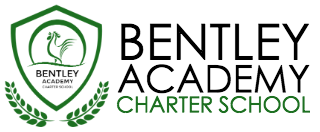 Board of Trustees Meeting Wednesday, August 30, 20176:00pm Bentley Academy Charter School25 Memorial Drive, Salem MA 01970Mission:  Bentley Academy Charter School prepares all of its students for personal and academic success to get to and through college. Through a combination of high academic standards, data-derived instructional methods, and community supports and partnerships, Bentley Academy Charter School establishes the critical foundation necessary for students to thrive as they advance in their academic careers.Next Meetings: 9/27, 10/25, 11/296:00Call to Order 6:00-6:05 Approval of Minutes (Action Required) 6:05-6:30Head of School Update and Academic Update 6:30-6:45Financial Update6:45-7:00Strategic Planning Update7:00-7:20Approval of Head of School evaluation (Action Required)7:20-7:45Committee Updates8:00Adjourn (Action Required)